"I can check off requirements in the moment and spend more time offering valuable instruction to my Scouts." - Logan Cliffo, Great Salt Lake Council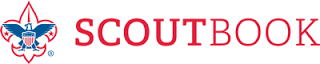 Welcome to Scoutbook, the BSA’s NEW Online Software for Parents/Scouts/Packs/Troops. Tracking your son’s advancement from Tiger to Eagle is easy and FREE to all registered Parents and Scouts in the BSA Program. Getting StartedLAPTOP/PC USERSOpen your browser on your device and log onto Http://WWW.Scoutbook.com Save it as a favoriteIPHONE USERSOpen Safari on your device and go to Http://WWW.Scoutbook.com Click on the box with the arrow (See Below Instruction)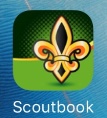  Add to home screen and the NEW Icon will appear on your Desktop of your Smart Phone. Click Save.ANDROID USERSOpen your browser in the address bar go to Http://WWW.Scoutbook.com and save it as a favorite. A Icon will appear on your Desktop.Please sign up for your NEW account. We are Pack 14 Cub Scouts Tidewater Council  in the Princess Anne DistrictOnly enter Awards in for this program Year. Administration will update your Scouts previous Ranks.Please verify with your Den Leader your sons awards for this program yearDen Leaders will e-mail Jennifer Andersen  Scout Awards for each Den. Please verify Awarded or needed for purchase. (Awarded means they already have it in their hand)  Once the software is up to date. Each Parent will be responsible for entering in their son’s awards.Den Leaders will Verify awards through e-mail to JenniferThe Den Leader or Awards Chair (Jennifer Anderson) will approve them to be awarded. 	Awards Chair:Sandra Borror (Pack14@cox.net) 757-651-4744  (Training & Questions)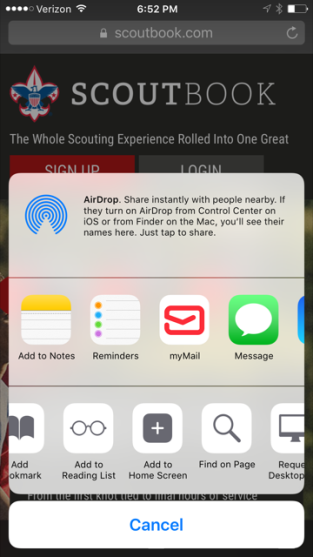 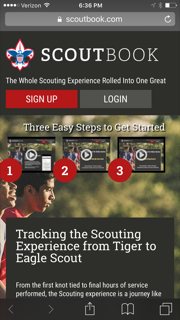 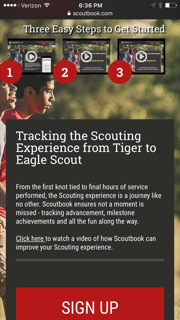 